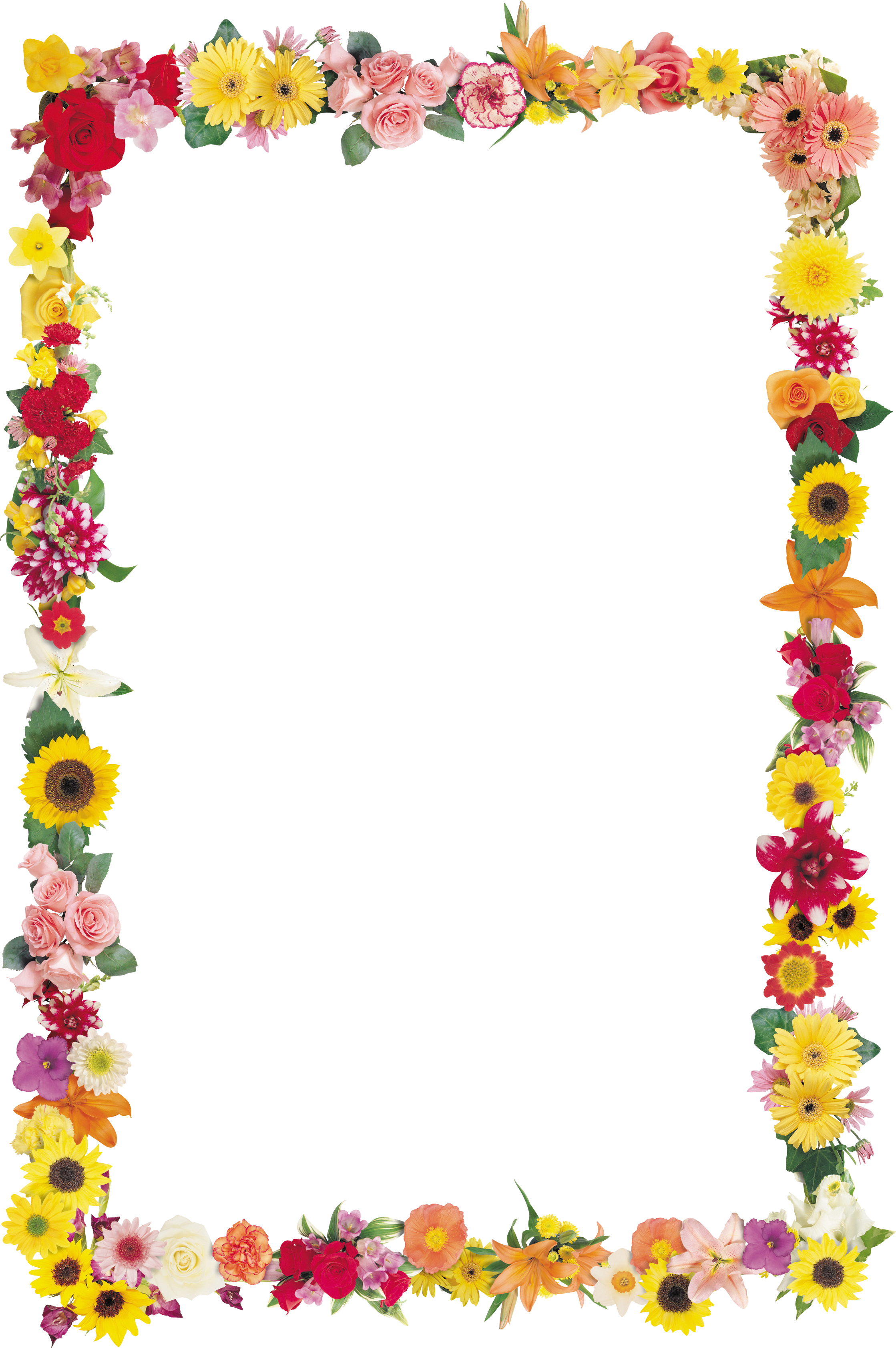 Юбилеи 2022г.МартХомякова Анжела Валентиновна   -   24.03.1972г.АпрельИндюхов Александр Иванович – 15.04.1957г.МайНовикова Наталья Леонидовна – 18.05.1982г.ИюньКапустина Оксана Михайловна – 06.06.1967г.Толпекина Оксана Михайловна – 16.06.1982г.Попова Галина Ивановна – 24.06.1952г.Швейнова Евгения Владимровна – 26.06.1972г.ИюльКнязева Елена Викторовна – 31.07.1977г.АвгустТретьякова Ольга Вячеславовна – 16.08.1982г.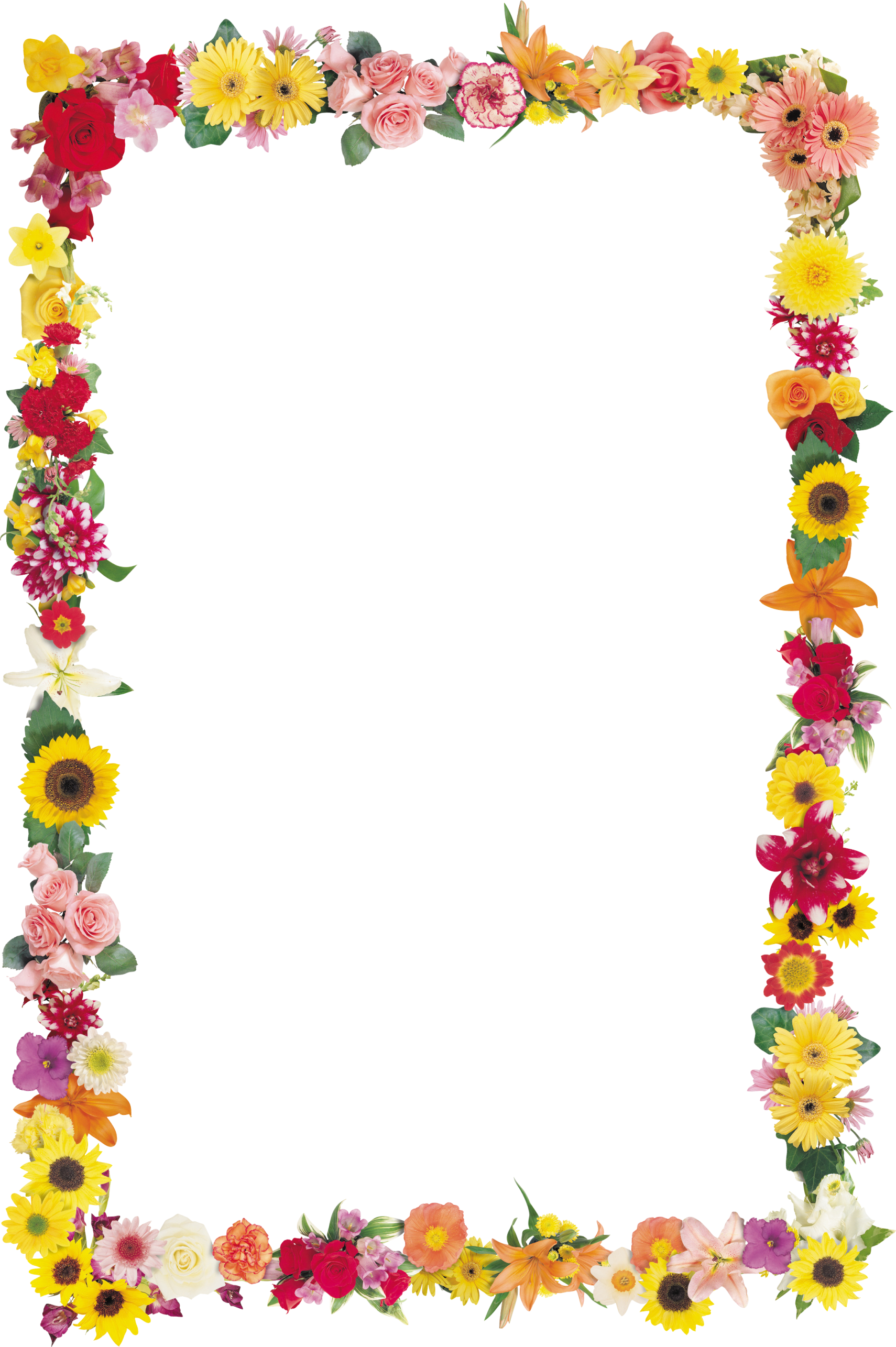 СентябрьКузнецов Владимир Васильевич -        13.09.1962г.ОктябрьЧекулаева Татьяна Ивановна -         21.10.1962г.НоябрьТолкачева Ольга Михайловна – 01.11.1977г.Маркешина Мария Владимировна – 16.11.1982г.ДекабрьЛеонтьева Елена Анатольевна – 17.12.1987г.